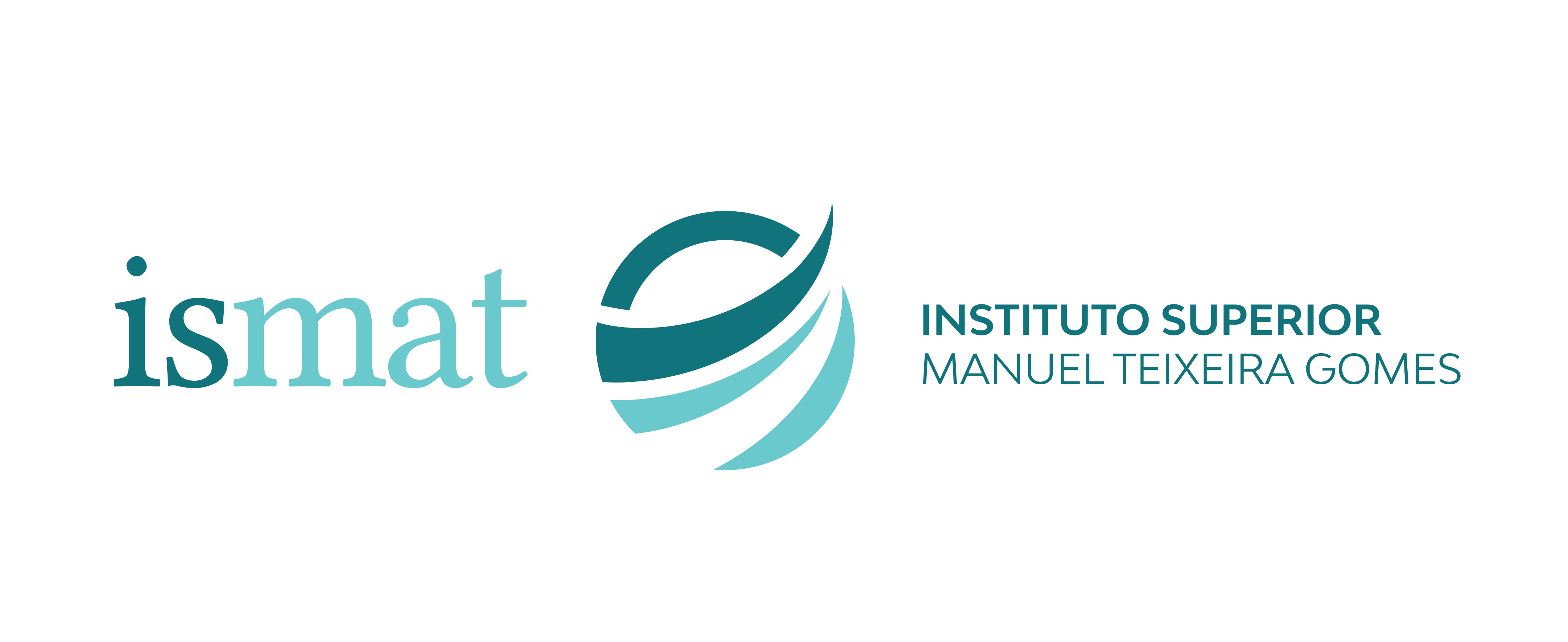 II Congresso de Direito NEDISMAT – Novas áreas jurídicasCibercrime, Direito e Cuidados de Saúde, Comunicação, Direito do Desporto e Psicologia Forense serão os temas em destaque no segundo congresso de Direito organizado pelo NEDISMAT – Núcleo de Estudantes de Direito do ISMAT.Este congresso debruça-se sobre as Novas Áreas Parajurídicas e pretendeproporcionar aos alunos, futuros alunos e comunidade interessada, a maior aprendizagem e conhecimento. Estará também presente o Professor Doutor Catedrático Alberto Sá e Mello que irá apresentar o livro “Casos Práticos de Direito das Sucessões” de sua autoria e de Vanessa Mamedes, antiga aluna do curso de Direito do ISMAT.O II Congresso de Direito NEDISMAT decorrerá no dia 12 de Abril, às 14h00 no ISMAT – Instituto Superior Manuel Teixeira Gomes em Portimão e está aberto a toda a comunidade académica e a toda a comunidade interessada.Para inscrições, enviar email para: nedismat1@gmail.com PROGRAMA14.00 - Sessão de Boas Vindas - Diretor do Ismat - Administradora Do Ismat - Diretor de Curso de Direito- Presidente da Delegação da Ordem dos Advogados de Portimão - Presidente Nedismat 14.30- CIBERCRIME Orador: Professor Mestre Rodrigo Alves Taxa 15.20 - DO DIREITO AOS CUIDADOS DE SAÚDE Orador: Professor Mestre Paulo Jorge Dos Santos Neves 16.10 - Comunicação E Direito do Desporto Oradores: Professora Doutora Elsa JudasProfessor Doutor Fernando Correia 17.00 - Psicologia Forense Oradores: Professor Doutor Carlos Poiares Professor Doutor José Brites 17.45 - COFFE BREAK 18.15 - Apresentação do Livro de Casos Práticos de Sucessões Almedina Autores: Professor Doutor Alberto Sá E Mello Professora Vanessa MamedesApresentado por: Professor Doutor Lúcio PimentelMais informação:   EMAIL margarida.farinha@ismat.pt  TEL 925982440